   Pennsbury Athletic Association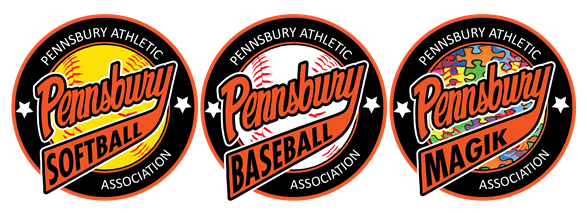                                                                                           A Babe Ruth Chartered OrganizationThe Pennsbury Athletic Association (PAA) is an all-volunteer, non-profit (501c3) organization serving families throughout Lower Makefield Township, PA; Yardley Borough, PA; Morrisville Borough, PA and parts of Falls Township, PA with in-house, travel and tournament baseball and softball in the spring, summer and fall for ages 5 - 18.Our goal is to provide a rewarding experience for our young baseball and softball players and their families both on and off the field by instilling the ideals of sportsmanship, honesty, loyalty, courage and competitive spirit.We need your help!Enclosed are sponsorship opportunities that can showcase your business to the thousands of residents and visitors to our fields to watch their children, family members, neighbors and friends play. The potential for your advertisement to be seen by thousands is tangible.  Please note, sponsorships can be tailored to meet your businesses specific needs. We ask that you please consider supporting our young players by sponsoring a team or banner.As an independent volunteer organization, PAA derives its support from charitable contributions, and membership. We are classified as a public charity with the IRS and donations are 100% deductible.Thank you for your consideration! Your sponsorship will show your commitment to supporting educational and enriching athletic programs to our local boys and girls. Sincerely,Christina KerriganDirector of Fundraising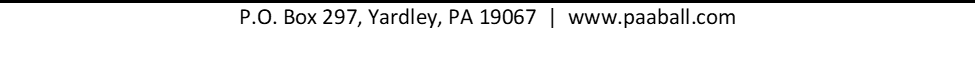 Sponsorship Packages:Team Sponsorship: Include the name of your business on one of our baseball or softball team uniforms.Outfield Banner: Includes a 3 x 5 full color banner displayed on one of our ten fields during the Spring and early summerSingle:		$400: 	Team Sponsorship		$500: 	Outfield BannerDouble:$700: 	Two Team Sponsorships (save $100)$800: 	One Team Sponsorship and One Outfield Banner (save $100)		$900: 	Two Outfield Banners (save $100)		$1,500: Two Team Sponsorships and Two Outfield Banners (save $300)Listing on www.paaball.com for one yearTabling Opportunity at Opening Day Festivities plus one additional date throughout the spring/summer seasonTriple:		$2,000: Three Team Sponsorships and Three Outfield BannersListing on www.paaball.com for one yearTabling opportunity at Opening Day Festivities plus two additional dates throughout the spring/summer seasonSocial Media Visibility via Facebook and Instagram (2 posts per season)Home Run:		$3,000: Four Team Sponsorships and Four Outfield BannersListing on www.paaball.com for one yearTabling opportunity at Opening Day Festivities plus two additional date throughout the spring/summer seasonSocial Media Visibility via Facebook and Instagram (3 posts per season)Customized Sponsorship Opportunities are available to meet your business needs!Please return this complete form with payment to:Pennsbury Athletic Association, P.O. Box 297, Yardley, PA 19067GENERAL CONTACT INFORMATION:Company Name: _____________________________________________________________________Address: ____________________________________________________________________________City, State and Zip: ____________________________________________________________________Contact Name: _______________________________________________________________________Telephone: __________________________________________________________________________Email Address for Contact: ______________________________________________________________BANNER INFORMATION: (When submitting artwork/logo, please include all information you wanted printed on the banner)Web Site Address: _____________________________________________________________________Phone Number: _______________________________________________________________________Message: ____________________________________________________________________________Banners will be displayed April through November, unless otherwise indicated. All banners are on white vinyl background and displayed in full color. Artwork should be emailed in jpeg or tiff format to wickerr75@gmail.com.  Questions, please call 267-226-7856. 